Міністерство освіти і науки УкраїниНаціональний технічний університет«Дніпровська політехніка»Кафедра економіки та економічної кібернетикиРОБОЧА ПРОГРАМА НАВЧАЛЬНОЇ ДИСЦИПЛІНИ«Електронна комерція»Викладачі: доц. Чуріканова О.Ю.Пролонговано: на 2023/2024_ н.р. (О.Ю. Чуріканова) «12» червня 2023р.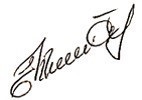                                               (підпис, ПІБ, дата)                           на 20__/20__ н.р. __________(___________) «__»___ 20__р.                                         (підпис, ПІБ, дата)ДніпроНТУ «ДП»2020Робоча програма навчальної дисципліни «Електронна комерція» для магістрів спеціальності 051 «Економіка» / Нац. техн. ун-т. «Дніпровська політехніка», каф. Е та ЕК. – Д. : НТУ «ДП», 2020. – 11 с.Розробник – Чуріканова О.Ю.Робоча програма регламентує:мету дисципліни;дисциплінарні результати навчання, сформовані на основі трансформації очікуваних результатів навчання освітньої програми; базові дисципліни;обсяг і розподіл за формами організації освітнього процесу та видами навчальних занять;програму дисципліни (тематичний план за видами навчальних занять);алгоритм оцінювання рівня досягнення дисциплінарних результатів навчання (шкали, засоби, процедури та критерії оцінювання); інструменти, обладнання та програмне забезпечення;рекомендовані джерела інформації.Робоча програма призначена для реалізації компетентнісного підходу під час планування освітнього процесу, викладання дисципліни, підготовки студентів до контрольних заходів, контролю провадження освітньої діяльності, внутрішнього та зовнішнього контролю забезпечення якості вищої освіти, акредитації освітніх програм у межах спеціальності.Робоча програма буде в пригоді для формування змісту підвищення кваліфікації науково-педагогічних працівників кафедр університету.Погоджено рішенням методичної комісії спеціальності 051 Економіка (протокол № 1 від 30.08.2019 року).ЗМІСТ1 МЕТА НАВЧАЛЬНОЇ ДИЦИПЛІНИ	42 ОЧІКУВАНІ ДИСЦИПЛІНАРНІ РЕЗУЛЬТАТИ НАВЧАННЯ	43 БАЗОВІ ДИСЦИПЛІНИ	54 ОБСЯГ І РОЗПОДІЛ ЗА ФОРМАМИ ОРГАНІЗАЦІЇ ОСВІТНЬОГО ПРОЦЕСУ ТА ВИДАМИ НАВЧАЛЬНИХ ЗАНЯТЬ	55 ПРОГРАМА ДИСЦИПЛІНИ ЗА ВИДАМИ НАВЧАЛЬНИХ ЗАНЯТЬ	56 ОЦІНЮВАННЯ РЕЗУЛЬТАТІВ НАВЧАННЯ	66.1 Шкали	66.2 Засоби та процедури	76.3 Критерії	87 ІНСТРУМЕНТИ, ОБЛАДНАННЯ ТА ПРОГРАМНЕ ЗАБЕЗПЕЧЕННЯ	118 РЕКОМЕНДОВАНІ ДЖЕРЕЛА ІНФОРМАЦІЇ	111 МЕТА НАВЧАЛЬНОЇ ДИЦИПЛІНИВ освітньо-професійній програмі Національного технічного університету «Дніпровська політехніка» спеціальності 051 «Економіка» здійснено розподіл програмних результатів навчання (ПРН) за організаційними формами освітнього процесу. Зокрема, до дисципліни В1.4  «Електронна комерція» віднесено такі результати навчання:ВР1.2	Здійснювати проектування бізнес-процесів організацій.ВР1.3	Використовувати інструментарій створення і використання систем електронної комерціїМета дисципліни – отримання знань у галузі електронної комерції, а також використання вивчених методів та підходів та отриманих теоретичних знань на практиці.Реалізація мети вимагає трансформації програмних результатів навчання в дисциплінарні та адекватний відбір змісту навчальної дисципліни за цим критерієм.2 ОЧІКУВАНІ ДИСЦИПЛІНАРНІ РЕЗУЛЬТАТИ НАВЧАННЯ3 БАЗОВІ ДИСЦИПЛІНИ 4 ОБСЯГ І РОЗПОДІЛ ЗА ФОРМАМИ ОРГАНІЗАЦІЇ ОСВІТНЬОГО ПРОЦЕСУ ТА ВИДАМИ НАВЧАЛЬНИХ ЗАНЯТЬ5 ПРОГРАМА ДИСЦИПЛІНИ ЗА ВИДАМИ НАВЧАЛЬНИХ ЗАНЯТЬ6 ОЦІНЮВАННЯ РЕЗУЛЬТАТІВ НАВЧАННЯСертифікація досягнень студентів здійснюється за допомогою прозорих процедур, що ґрунтуються на об’єктивних критеріях відповідно до «Положення про оцінювання результатів навчання здобувачів вищої освіти».Досягнутий рівень компетентностей відносно очікуваних, що ідентифікований під час контрольних заходів, відображає реальний результат навчання студента за дисципліною.6.1 ШкалиОцінювання навчальних досягнень студентів НТУ «ДП» здійснюється за рейтинговою (100-бальною) та інституційною шкалами. Остання необхідна (за офіційною відсутністю національної шкали) для конвертації (переведення) оцінок мобільних студентів.Шкали оцінювання навчальних досягнень студентів НТУ «ДП»Кредити навчальної дисципліни зараховується, якщо студент отримав підсумкову оцінку не менше 60-ти балів. Нижча оцінка вважається академічною заборгованістю, що підлягає ліквідації.6.2 Засоби та процедуриЗміст засобів діагностики спрямовано на контроль рівня сформованості знань, умінь, комунікації, автономності та відповідальності студента за вимогами НРК до 8-го кваліфікаційного рівня під час демонстрації регламентованих робочою програмою результатів навчання.Студент на контрольних заходах має виконувати завдання, орієнтовані виключно на демонстрацію дисциплінарних результатів навчання (розділ 2).Засоби діагностики, що надаються студентам на контрольних заходах у вигляді завдань для поточного та підсумкового контролю, формуються шляхом конкретизації вихідних даних та способу демонстрації дисциплінарних результатів навчання.Засоби діагностики (контрольні завдання) для поточного та підсумкового контролю дисципліни затверджуються кафедрою. Види засобів діагностики та процедур оцінювання для поточного та підсумкового контролю дисципліни подано нижче. Засоби діагностики та процедури оцінюванняПід час поточного контролю лекційні заняття оцінюються шляхом визначення якості виконання контрольних конкретизованих завдань. Практичні заняття оцінюються якістю виконання контрольного або індивідуального завдання.Якщо зміст певного виду занять підпорядковано декільком дескрипторам, то інтегральне значення оцінки може визначатися з урахуванням вагових коефіцієнтів, що встановлюються викладачем.За наявності рівня результатів поточних контролів з усіх видів навчальних занять не менше 60 балів, підсумковий контроль здійснюється без участі студента шляхом визначення середньозваженого значення поточних оцінок.Незалежно від результатів поточного контролю кожен студент під час екзамену має право виконувати ККР, яка містить завдання, що охоплюють ключові дисциплінарні результати навчання.Кількість конкретизованих завдань ККР повинна відповідати відведеному часу на виконання. Кількість варіантів ККР має забезпечити індивідуалізацію завдання.Значення оцінки за виконання ККР визначається середньою оцінкою складових (конкретизованих завдань) і є остаточним.Інтегральне значення оцінки виконання ККР може визначатися з урахуванням вагових коефіцієнтів, що встановлюється кафедрою для кожного дескриптора НРК.6.3 КритеріїРеальні результати навчання студента ідентифікуються та вимірюються відносно очікуваних під час контрольних заходів за допомогою критеріїв, що описують дії студента для демонстрації досягнення результатів навчання.Для оцінювання виконання контрольних завдань під час поточного контролю лекційних і практичних занять в якості критерія використовується коефіцієнт засвоєння, що автоматично адаптує показник оцінки до рейтингової шкали:Оi = 100 a/m,де a – число правильних відповідей або виконаних суттєвих операцій відповідно до еталону рішення; m – загальна кількість запитань або суттєвих операцій еталону.Індивідуальні завдання та комплексні контрольні роботи оцінюються експертно за допомогою критеріїв, що характеризують співвідношення вимог до рівня компетентностей і показників оцінки за рейтинговою шкалою.Зміст критеріїв спирається на компетентністні характеристики, визначені НРК для магістерського рівня вищої освіти (подано нижче).Загальні критерії досягнення результатів навчання для 8-го кваліфікаційного рівня за НРКІнтегральна компетентність – здатність розв’язувати складні задачі і проблеми у певній галузі професійної діяльності або у процесі навчання, що передбачає проведення досліджень та/або здійснення інновацій та характеризується невизначеністю умов і вимог.7 ІНСТРУМЕНТИ, ОБЛАДНАННЯ ТА ПРОГРАМНЕ ЗАБЕЗПЕЧЕННЯТехнічні засоби навчання.Дистанційна платформа Мoodlе.8 РЕКОМЕНДОВАНІ ДЖЕРЕЛА ІНФОРМАЦІЇ1.	Алексунин В. Электронная коммерция и маркетинг в Интернете / В. Алексунин, В. Родигина. - М.: Дашков и Ко, 2005. - 216 с.2.	Ананьев О. М. Напрями розвитку сучасного електронного бізнесу / Ананьев О. М. // Торгівля, комерція, підприємництво. - 2003. - Вип. 6.3.	Апопій В. В. Інтернет-торгівля: проблеми і перспективи розвитку / Апопій В. В. // Регіональна економіка. - 2003. - № 1. - С. 25.4.	Афанасьев М. Электронная коммерция / Афанасьев М., Мясни-кова Л. // РИСК. - 2006. - № 3. - С. 52-59.5.	Бабенко Л. К. Новые технологии электронного бизнеса и безопасности / Л. К. Бабенко, В. А.Быков, О. Б. Макаревич, О. Б. Спиридонов. - М.: Радио и связь. - 2001. - 376 с .6.	Юрасов А.В. Основы электронной коммерции. Учебник. – М: Горячая линия-Телеком. 2008 г. 480 с. – 42 п.л.«ЗАТВЕРДЖЕНО»завідувач кафедри Чуріканова О.Ю. 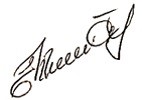 «30» серпня2022 р.Галузь знань …………….…05 Соціальні та поведінкові наукиСпеціальність ……………...051 ЕкономікаОсвітній рівень…………….магістрОсвітньо-професійна програма Цифрова економікаСпеціалізація ………………Цифрова економікаСтатус ………………………вибірковаЗагальний обсяг ..………….4 кредити ЄКТС (120 годин)Форма підсумкового контролю екзаменТермін викладання ………..2-й семестр, 4 чвМова викладання …………….українськаШифрПРНДисциплінарні результати навчання (ДРН)Дисциплінарні результати навчання (ДРН)ШифрПРНшифр ДРНзмістВР1.2ВР1.2-1Знати основні поняття та принципи функціонування електронного бізнесу. Розуміти засади створення системи e-комерції. Знати переваги і недоліки функціонування електронного бізнесу та електронної комерції. Знати види електронного бізнесу та їх особливості. ВР1.2ВР1.2-2Вміти здійснювати порівняльний аналіз електронної комерції з традиційною комерцією. Знати основні процеси здійснення електронної торгівлі в секторі В2В, корпоративні представництва в Інтернеті, віртуальні підприємства, інтернет-інкубатори, мобільна комерція.ВР1.2ВР1.2-3Знати види електронних систем взаєморозрахунків та розуміти механізм взаєморозрахунків за пластиковими картами в ІнтернетіВР1.3ВР1.3-1Розуміти та вміти використовувати такі інструменти електронної комерції, як банерна реклама, E-mail реклама, вірусний маркетинг, методи аналізу ефективності Інтернет-реклами.  ВР1.3ВР1.3-2Розуміти етичні проблеми Інтернет-реклами. Знати особливості ринку Інтернет-реклами в Україні.ВР1.3ВР1.3-3Вміти використовувати технології intranet для внутрішніх потреб компаніїНазва дисципліниЗдобуті результати навчанняВ1.3	Інтернет маркетингВикористовувати інструментарій створення і використання систем електронної комерціїВ1.4	Інтернет трейдинг і біржові інформаційні системиВикористовувати біржові інформаційні системи для торгівлі в ІнтернетВид навчальних занятьОбсяг, годиниРозподіл за формами навчання, годиниРозподіл за формами навчання, годиниРозподіл за формами навчання, годиниРозподіл за формами навчання, годиниРозподіл за формами навчання, годиниРозподіл за формами навчання, годиниВид навчальних занятьОбсяг, годиниденнаденнавечірнявечірнязаочназаочнаВид навчальних занятьОбсяг, годиниаудиторні заняттясамостійна роботааудиторні заняттясамостійна роботааудиторні заняттясамостійна роботалекційні401030644практичні803050694лабораторні-----семінари-----РАЗОМ120408012138ШифриДРНВиди та тематика навчальних занятьОбсяг складових, годиниЛЕКЦІЇ50ВР1.2-1ВР1.2-2ВР1.2-3ВР1.3-1ВР1.3-21 Основні поняття електронного бізнесу й електронної комерції8ВР1.2-1ВР1.2-2ВР1.2-3ВР1.3-1ВР1.3-2Основні поняття та принципи функціонування електронного бізнесу8ВР1.2-1ВР1.2-2ВР1.2-3ВР1.3-1ВР1.3-2Засади створення системи e-комерції. Переваги і недоліки функціонування електронного бізнесу та електронної комерції.8ВР1.2-1ВР1.2-2ВР1.3-1ВР1.3-22 Електронна комерція як складова електронного бізнесу8ВР1.2-1ВР1.2-2ВР1.3-1ВР1.3-2Електронна комерція як складова електронного бізнесу. Порівняльний аналіз електронної комерції з традиційною комерцією.8ВР1.2-1ВР1.2-2ВР1.3-1ВР1.3-2Види електронного бізнесу.8ВР1.2-1ВР1.2-2ВР1.2-3ВР1.3-1ВР1.3-23 Система електронної комерції в корпоративному секторі: корпоративні представництва в Інтернеті, віртуальні підприємства, Інтернет-інкубатори, мобільна комерція.8ВР1.2-1ВР1.2-2ВР1.2-3ВР1.3-1ВР1.3-2Основні процеси здійснення електронної торгівлі в секторі В2В.8ВР1.2-1ВР1.2-2ВР1.2-3ВР1.3-1ВР1.3-2Корпоративні представництва в Інтернеті.8ВР1.2-1ВР1.2-2ВР1.2-3ВР1.3-1ВР1.3-2Віртуальні підприємства.8ВР1.2-1ВР1.2-2ВР1.2-3ВР1.3-1ВР1.3-2Інтернет-інкубатори.8ВР1.2-1ВР1.2-2ВР1.2-3ВР1.3-1ВР1.3-2Мобільна комерція.8ВР1.2-1ВР1.2-2ВР1.2-3ВР1.3-1ВР1.3-24 Електронні платіжні системи.8ВР1.2-1ВР1.2-2ВР1.2-3ВР1.3-1ВР1.3-2Види електронних систем взаєморозрахунків.8ВР1.2-1ВР1.2-2ВР1.2-3ВР1.3-1ВР1.3-2Пластикові карти.8ВР1.2-1ВР1.2-2ВР1.2-3ВР1.3-1ВР1.3-2Механізм взаєморозрахунків за пластиковими картами в Інтернеті.8ВР1.2-1ВР1.2-2ВР1.2-3ВР1.3-1ВР1.3-2Електронні гроші.8ВР1.2-1ВР1.2-2ВР1.2-3ВР1.3-1ВР1.3-25 Реклама в електронній комерції10ВР1.2-1ВР1.2-2ВР1.2-3ВР1.3-1ВР1.3-2Банерна реклама.10ВР1.2-1ВР1.2-2ВР1.2-3ВР1.3-1ВР1.3-2E-mail реклама. Вірусний маркетинг.10ВР1.2-1ВР1.2-2ВР1.2-3ВР1.3-1ВР1.3-2Методи аналізу ефективності Інтернет-реклами.10ВР1.2-1ВР1.2-2ВР1.2-3ВР1.3-1ВР1.3-2Етичні проблеми Інтернет-реклами.10ВР1.2-1ВР1.2-2ВР1.2-3ВР1.3-1ВР1.3-2Ринок Інтернет-реклами в Україні.10ВР1.3-36 Використання технології intranet для внутрішніх потреб компанії.10ПРАКТИЧНІ ЗАНЯТТЯ100ВР1.2-1ВР1.2-2ВР1.2-3ВР1.3-1ВР1.3-2ВР1.3-3Комплексне практичне завдання. 60РАЗОМРАЗОМ150РейтинговаІнституційна90…100відмінно / Excellent74…89добре / Good60…73задовільно / Satisfactory0…59незадовільно / FailПОТОЧНИЙ КОНТРОЛЬПОТОЧНИЙ КОНТРОЛЬПОТОЧНИЙ КОНТРОЛЬПІДСУМКОВИЙ КОНТРОЛЬПІДСУМКОВИЙ КОНТРОЛЬнавчальне заняттязасоби діагностикипроцедуризасоби діагностикипроцедурилекціїконтрольні завдання за кожною темоювиконання завдання під час лекційкомплексна контрольна робота (ККР)визначення середньозваженого результату поточних контролів;виконання ККР під час екзамену за бажанням студентапрактичніконтрольні завдання за кожною темоювиконання завдань під час практичних занятькомплексна контрольна робота (ККР)визначення середньозваженого результату поточних контролів;виконання ККР під час екзамену за бажанням студентапрактичніабо індивідуальне завданнявиконання завдань під час самостійної роботикомплексна контрольна робота (ККР)визначення середньозваженого результату поточних контролів;виконання ККР під час екзамену за бажанням студентаДескриптори НРКВимоги до знань, умінь, комунікації, автономності та відповідальностіПоказникоцінки Знання Знання Знання спеціалізовані концептуальні знання, набуті у процесі навчання та/або професійної діяльності на рівні новітніх досягнень, які є основою для оригінального мислення та інноваційної діяльності, зокрема в контексті дослідницької роботи;критичне осмислення проблем у навчанні та /або професійній діяльності та на межі предметних галузейВідповідь відмінна – правильна, обґрунтована, осмислена.Характеризує наявність:спеціалізованих концептуальних знань на рівні новітніх досягнень;критичне осмислення проблем у навчанні та/або професійній діяльності та на межі предметних галузей95-100спеціалізовані концептуальні знання, набуті у процесі навчання та/або професійної діяльності на рівні новітніх досягнень, які є основою для оригінального мислення та інноваційної діяльності, зокрема в контексті дослідницької роботи;критичне осмислення проблем у навчанні та /або професійній діяльності та на межі предметних галузейВідповідь містить негрубі помилки або описки90-94спеціалізовані концептуальні знання, набуті у процесі навчання та/або професійної діяльності на рівні новітніх досягнень, які є основою для оригінального мислення та інноваційної діяльності, зокрема в контексті дослідницької роботи;критичне осмислення проблем у навчанні та /або професійній діяльності та на межі предметних галузейВідповідь правильна, але має певні неточності85-89спеціалізовані концептуальні знання, набуті у процесі навчання та/або професійної діяльності на рівні новітніх досягнень, які є основою для оригінального мислення та інноваційної діяльності, зокрема в контексті дослідницької роботи;критичне осмислення проблем у навчанні та /або професійній діяльності та на межі предметних галузейВідповідь правильна, але має певні неточності й недостатньо обґрунтована80-84спеціалізовані концептуальні знання, набуті у процесі навчання та/або професійної діяльності на рівні новітніх досягнень, які є основою для оригінального мислення та інноваційної діяльності, зокрема в контексті дослідницької роботи;критичне осмислення проблем у навчанні та /або професійній діяльності та на межі предметних галузейВідповідь правильна, але має певні неточності, недостатньо обґрунтована та осмислена 74-79спеціалізовані концептуальні знання, набуті у процесі навчання та/або професійної діяльності на рівні новітніх досягнень, які є основою для оригінального мислення та інноваційної діяльності, зокрема в контексті дослідницької роботи;критичне осмислення проблем у навчанні та /або професійній діяльності та на межі предметних галузейВідповідь фрагментарна70-73спеціалізовані концептуальні знання, набуті у процесі навчання та/або професійної діяльності на рівні новітніх досягнень, які є основою для оригінального мислення та інноваційної діяльності, зокрема в контексті дослідницької роботи;критичне осмислення проблем у навчанні та /або професійній діяльності та на межі предметних галузейВідповідь демонструє нечіткі уявлення студента про об’єкт вивчення65-69спеціалізовані концептуальні знання, набуті у процесі навчання та/або професійної діяльності на рівні новітніх досягнень, які є основою для оригінального мислення та інноваційної діяльності, зокрема в контексті дослідницької роботи;критичне осмислення проблем у навчанні та /або професійній діяльності та на межі предметних галузейРівень знань мінімально задовільний60-64спеціалізовані концептуальні знання, набуті у процесі навчання та/або професійної діяльності на рівні новітніх досягнень, які є основою для оригінального мислення та інноваційної діяльності, зокрема в контексті дослідницької роботи;критичне осмислення проблем у навчанні та /або професійній діяльності та на межі предметних галузейРівень знань незадовільний<60УмінняУмінняУміннярозв’язання складних задач і проблем, що потребує оновлення та інтеграції знань, часто в умовах неповної/недостатньої інформації та суперечливих вимог;провадження дослідницької та/або інноваційної діяльностіВідповідь характеризує уміння:виявляти проблеми;формулювати гіпотези;розв’язувати проблеми;оновлювати знання;інтегрувати знання;провадити інноваційну діяльность;провадити наукову діяльність95-100розв’язання складних задач і проблем, що потребує оновлення та інтеграції знань, часто в умовах неповної/недостатньої інформації та суперечливих вимог;провадження дослідницької та/або інноваційної діяльностіВідповідь характеризує уміння застосовувати знання в практичній діяльності з негрубими помилками90-94розв’язання складних задач і проблем, що потребує оновлення та інтеграції знань, часто в умовах неповної/недостатньої інформації та суперечливих вимог;провадження дослідницької та/або інноваційної діяльностіВідповідь характеризує уміння застосовувати знання в практичній діяльності, але має певні неточності при реалізації однієї вимоги 85-89розв’язання складних задач і проблем, що потребує оновлення та інтеграції знань, часто в умовах неповної/недостатньої інформації та суперечливих вимог;провадження дослідницької та/або інноваційної діяльностіВідповідь характеризує уміння застосовувати знання в практичній діяльності, але має певні неточності при реалізації двох вимог80-84розв’язання складних задач і проблем, що потребує оновлення та інтеграції знань, часто в умовах неповної/недостатньої інформації та суперечливих вимог;провадження дослідницької та/або інноваційної діяльностіВідповідь характеризує уміння застосовувати знання в практичній діяльності, але має певні неточності при реалізації трьох вимог74-79розв’язання складних задач і проблем, що потребує оновлення та інтеграції знань, часто в умовах неповної/недостатньої інформації та суперечливих вимог;провадження дослідницької та/або інноваційної діяльностіВідповідь характеризує уміння застосовувати знання в практичній діяльності, але має певні неточності при реалізації чотирьох вимог70-73розв’язання складних задач і проблем, що потребує оновлення та інтеграції знань, часто в умовах неповної/недостатньої інформації та суперечливих вимог;провадження дослідницької та/або інноваційної діяльностіВідповідь характеризує уміння застосовувати знання в практичній діяльності при виконанні завдань за зразком65-69розв’язання складних задач і проблем, що потребує оновлення та інтеграції знань, часто в умовах неповної/недостатньої інформації та суперечливих вимог;провадження дослідницької та/або інноваційної діяльностіВідповідь характеризує уміння застосовувати знання при виконанні завдань за зразком, але з неточностями60-64розв’язання складних задач і проблем, що потребує оновлення та інтеграції знань, часто в умовах неповної/недостатньої інформації та суперечливих вимог;провадження дослідницької та/або інноваційної діяльностіРівень умінь незадовільний<60КомунікаціяКомунікаціяКомунікаціязрозуміле і недвозначне донесення власних висновків, а також знань та пояснень, що їх обґрунтовують, до фахівців і нефахівців, зокрема до осіб, які навчаються;використання іноземних мов у професійній діяльностіЗрозумілість відповіді (доповіді). Мова:правильна;чиста;ясна;точна;логічна;виразна;лаконічна.Комунікаційна стратегія:послідовний і несуперечливий розвиток думки;наявність логічних власних суджень;доречна аргументації та її відповідність відстоюваним положенням;правильна структура відповіді (доповіді);правильність відповідей на запитання;доречна техніка відповідей на запитання;здатність робити висновки та формулювати пропозиції;використання іноземних мов у професійній діяльності95-100зрозуміле і недвозначне донесення власних висновків, а також знань та пояснень, що їх обґрунтовують, до фахівців і нефахівців, зокрема до осіб, які навчаються;використання іноземних мов у професійній діяльностіДостатня зрозумілість відповіді (доповіді) та доречна комунікаційна стратегія з незначними хибами90-94зрозуміле і недвозначне донесення власних висновків, а також знань та пояснень, що їх обґрунтовують, до фахівців і нефахівців, зокрема до осіб, які навчаються;використання іноземних мов у професійній діяльностіДобра зрозумілість відповіді (доповіді) та доречна комунікаційна стратегія (сумарно не реалізовано три вимоги)85-89зрозуміле і недвозначне донесення власних висновків, а також знань та пояснень, що їх обґрунтовують, до фахівців і нефахівців, зокрема до осіб, які навчаються;використання іноземних мов у професійній діяльностіДобра зрозумілість відповіді (доповіді) та доречна комунікаційна стратегія (сумарно не реалізовано чотири вимоги)80-84зрозуміле і недвозначне донесення власних висновків, а також знань та пояснень, що їх обґрунтовують, до фахівців і нефахівців, зокрема до осіб, які навчаються;використання іноземних мов у професійній діяльностіДобра зрозумілість відповіді (доповіді) та доречна комунікаційна стратегія (сумарно не реалізовано п’ять вимог)74-79зрозуміле і недвозначне донесення власних висновків, а також знань та пояснень, що їх обґрунтовують, до фахівців і нефахівців, зокрема до осіб, які навчаються;використання іноземних мов у професійній діяльностіЗадовільна зрозумілість відповіді (доповіді) та доречна комунікаційна стратегія (сумарно не реалізовано сім вимог)70-73зрозуміле і недвозначне донесення власних висновків, а також знань та пояснень, що їх обґрунтовують, до фахівців і нефахівців, зокрема до осіб, які навчаються;використання іноземних мов у професійній діяльностіЗадовільна зрозумілість відповіді (доповіді) та комунікаційна стратегія з хибами (сумарно не реалізовано дев’ять вимог)65-69зрозуміле і недвозначне донесення власних висновків, а також знань та пояснень, що їх обґрунтовують, до фахівців і нефахівців, зокрема до осіб, які навчаються;використання іноземних мов у професійній діяльностіЗадовільна зрозумілість відповіді (доповіді) та комунікаційна стратегія з хибами (сумарно не реалізовано 10 вимог)60-64зрозуміле і недвозначне донесення власних висновків, а також знань та пояснень, що їх обґрунтовують, до фахівців і нефахівців, зокрема до осіб, які навчаються;використання іноземних мов у професійній діяльностіРівень комунікації незадовільний<60Автономність та відповідальністьАвтономність та відповідальністьАвтономність та відповідальністьвідповідальність за розвиток професійного знання і практик, оцінку стратегічного розвитку команди;здатність до подальшого навчання, яке значною мірою є автономним та самостійнимВідмінне володіння компетенціями:використання принципів та методів організації діяльності команди;ефективний розподіл повноважень в структурі команди;підтримка врівноважених стосунків з членами команди (відповідальність за взаємовідносини);стресовитривалість; саморегуляція; трудова активність в екстремальних ситуаціях;високий рівень особистого ставлення до справи;володіння всіма видами навчальної діяльності;належний рівень фундаментальних знань;належний рівень сформованості загальнонавчальних умінь і навичок95-100відповідальність за розвиток професійного знання і практик, оцінку стратегічного розвитку команди;здатність до подальшого навчання, яке значною мірою є автономним та самостійнимУпевнене володіння компетенціями автономності та відповідальності з незначними хибами90-94відповідальність за розвиток професійного знання і практик, оцінку стратегічного розвитку команди;здатність до подальшого навчання, яке значною мірою є автономним та самостійнимДобре володіння компетенціями автономності та відповідальності (не реалізовано дві вимоги)85-89відповідальність за розвиток професійного знання і практик, оцінку стратегічного розвитку команди;здатність до подальшого навчання, яке значною мірою є автономним та самостійнимДобре володіння компетенціями автономності та відповідальності (не реалізовано три вимоги)80-84відповідальність за розвиток професійного знання і практик, оцінку стратегічного розвитку команди;здатність до подальшого навчання, яке значною мірою є автономним та самостійнимДобре володіння компетенціями автономності та відповідальності (не реалізовано чотири вимоги)74-79відповідальність за розвиток професійного знання і практик, оцінку стратегічного розвитку команди;здатність до подальшого навчання, яке значною мірою є автономним та самостійнимЗадовільне володіння компетенціями автономності та відповідальності (не реалізовано п’ять вимог)70-73відповідальність за розвиток професійного знання і практик, оцінку стратегічного розвитку команди;здатність до подальшого навчання, яке значною мірою є автономним та самостійнимЗадовільне володіння компетенціями автономності та відповідальності (не реалізовано шість вимог)65-69відповідальність за розвиток професійного знання і практик, оцінку стратегічного розвитку команди;здатність до подальшого навчання, яке значною мірою є автономним та самостійнимЗадовільне володіння компетенціями автономності та відповідальності (рівень фрагментарний)60-64відповідальність за розвиток професійного знання і практик, оцінку стратегічного розвитку команди;здатність до подальшого навчання, яке значною мірою є автономним та самостійнимРівень автономності та відповідальності незадовільний<60